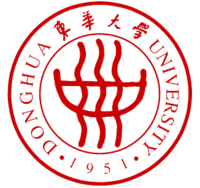 2020“創意無界，融合共生”滬台校園文創設計大賽 校內報名簡章(2020.08.28~10.16)活動地點：線上方式進行活動日期：2020年09月26日~11月下旬申請資格：本校在學學生。參加時也必須具備本校在學學生身分。操行成績：85分以上。身體健康、品德端正、無不良嗜好。可”以「個人」或者「團體(≤5人)」參賽”，如3人報名之團體須繳交3份個人報名表及1份參賽報名表，以此類推。報名文創大賽同學需同時報名參加菁英營活動方可參加比賽。報名方式：請將以下資料正本繳交至國際處國際交流組 (行政大樓三樓)，並將資料掃描成同一個PDF電子檔email至chingyu831@mail.cjcu.edu.tw，方完成報名。(校內)2020“創意無界，融合共生”滬台校園文創設計大賽個人報名表(姊妹校)“創意無界，融合共生”海峽兩岸校園文創設計大賽參賽報名表學生證影本歷年成績單其他有利申請條件報名截止：2020年10月16日(五)下午5點前報名截止聯絡方式：國際處國際交流組 (行政大樓三樓) 分機1706／ chingyu831@mail.cjcu.edu.tw  活動介紹及行程請參考附檔。□我同意個人資訊提供主辦單位辦理本次活動使用。   系級：                                                                    簽名：                   注意事項與說明1. 填寫本申請表辦理相關申請作業時，視同您已同意本校蒐集、處理、利用您的個人資料；本表蒐集之個人資料，僅限於特定目的使用，非經當事人同意，絕不轉做其他用途，並遵循本校資料保存與安全控管規定辦理。相關之告知事項請參閱本校網站http://www.cjcu.edu.tw/pims2. 本校個人資料保護連絡方式：台南市歸仁區長大路1號；電話：06-2785123#1022；信箱：pims@mail.cjcu.edu.tw2020“創意無界，融合共生”滬台校園文創設計大賽 個人報名表 “創意無界，融合共生”海峽兩岸校園文創設計大賽參賽報名表參賽學校：___________________個人資訊個人資訊個人資訊個人資訊個人資訊個人資訊姓  名英文姓名（護照格式）電子檔請放圖檔；紙本請貼照片性  別男  □            女  □男  □            女  □男  □            女  □男  □            女  □電子檔請放圖檔；紙本請貼照片出生年月日（西元）電子檔請放圖檔；紙本請貼照片身份證號碼電子檔請放圖檔；紙本請貼照片臺胞證號碼（如有，請填寫）電子檔請放圖檔；紙本請貼照片健康狀況電子檔請放圖檔；紙本請貼照片通訊方式電子信箱通訊方式電    話緊急情況通訊方式姓  名與您的關係緊急情況通訊方式電  話緊急情況通訊方式電子信箱學校單位學校名稱學校單位身  份本科生  □            研究生  □本科生  □            研究生  □本科生  □            研究生  □本科生  □            研究生  □學校單位院系專業學校單位年  級參賽作品名稱參賽作品名稱參賽團隊名稱參賽團隊名稱參賽人員信息姓名性別院系及年級證件號碼（護照/台胞證）聯繫郵箱微信號（如無，請註冊後務必填寫）參賽人員信息參賽人員信息參賽人員信息參賽人員信息參賽人員信息作品創作理念介紹作品創作理念介紹（可附頁）（可附頁）（可附頁）（可附頁）（可附頁）製作工藝要求及材料說明製作工藝要求及材料說明（可附頁）（可附頁）（可附頁）（可附頁）（可附頁）评审意见(由评审组填写)评审意见(由评审组填写)评审专家组长签名：____________评审日期：____年___月___日评审专家组长签名：____________评审日期：____年___月___日评审专家组长签名：____________评审日期：____年___月___日评审专家组长签名：____________评审日期：____年___月___日评审专家组长签名：____________评审日期：____年___月___日